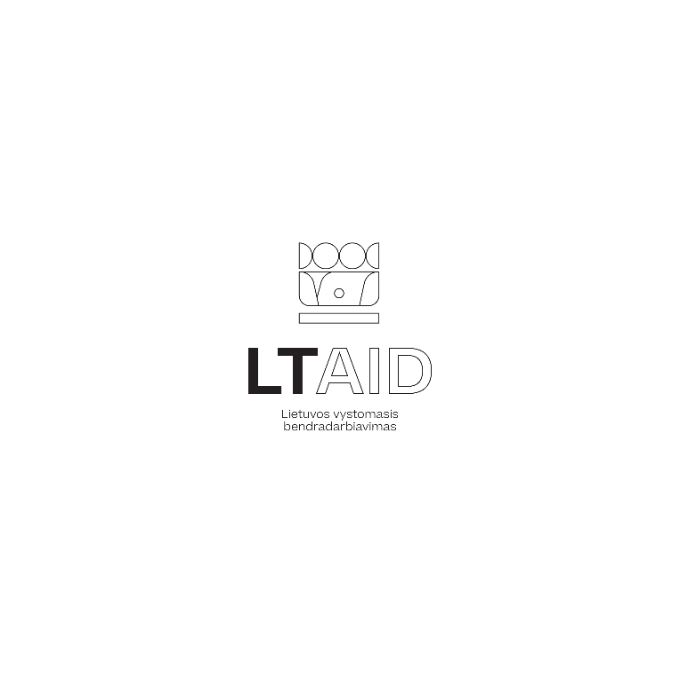 PROJEKTO PARAIŠKOS TEIKĖJO PATVIRTINIMAS20      m.      d.*Aš, vardas, pavardė, teikdamas (-a) projekto paraišką „Projekto paraiškos pavadinimas“ (Projekto paraiška) Vystomojo bendradarbiavimo ir humanitarinės pagalbos Fondo paskelbtam kvietimui „Kvietimas teikti paraiškas Vystomojo bendradarbiavimo ir humanitarinės pagalbos fondo lėšoms gauti“, patvirtinu, kad:įgyvendinant bendrai finansuojamą projektą nėra dvigubo finansavimo rizikos, o bendras projekto finansavimas neprieštarauja kitų kartu įgyvendinamų projektų sutarčių sąlygoms. projekto paraiškoje ir jos prieduose pateikta informacija yra teisinga, interesų konflikto nėra. A.V. (Pasirašančiojo asmens vardas, pavardė ir pareigos įstaigos ar organizacijoje (jei teikia Lietuvos ir užsienio valstybių juridiniai asmenys, kitos organizacijos, jų padaliniai),(Parašas*)